VERSENYKIÍRÁSGOLF ÜNNEPMAGYAR VÁLOGATOTT CSAPATOK BAJNOKSÁGA MEGHÍVÁSOS VERSENY2021. október 15-16.Pannonia Golf & Country Club, MáriavölgyA verseny rendezője:	       Magyar Golf Szövetség / Pannonia Golf & Country Club, MáriavölgySzabályok:	A verseny az R&A Rules Limited szabályai, a Magyar Golf Szövetség Versenyszabályzatának, valamint a Pannonia GCC a verseny idejére érvényes helyi szabályainak megfelelően kerül megrendezésre.A verseny ideje:	2021. október 15-16. (1 gyakorló nap és 2 versenynap)A verseny helyszíne:	Pannonia Golf & Country Club, Alcsútdoboz, MáriavölgyNevezési díj:	Nincs, a versenyen való részvétel a meghívott játékosok számára ingyenes.Nevezések leadása:	A mellékelt nevezési lap kitöltésével, amelyet az info@golfpannonia.hu címre kérünk- a csapatkapitányok aláírásával - beküldeni. Beküldési határidő: október 11. 12:00 óra (Nevezéssel kapcsolatos további kérdések: +36 70 442 4178)Résztvevő csapatok:	-	Junior lány és fiú válogatott csapatFelnőtt női és férfi válogatott csapatMid-Amatőr női és férfi válogatott csapatSenior női és férfi válogatott csapatProfi férfi válogatott csapatElnökségi válogatott csapat(6 férfi, 4 női csapat.)Csapatonként 4 játékos, illetve legfeljebb 1 tartalék játékos nevezhető, cserére az első versenykör lezárultáig van lehetőség (írásban, az utolsó flight beérkezését követő 10 percig).Versenyforma:	Első versenykör: Egyéni StrokePlay valamennyi játékos számára, csapatonként a négy egyéni eredményből a három legalacsonyabb kerül beszámításra a csapat összeredményébe. Az első versenynap HCP módosító versenynap.Második versenykör: Az első kör után kialakult csapatsorrend alapján az 1-2., a 3-4. és (férfiaknál) az 5-6. helyezett csapatok játékosai single MatchPlay-t játszanak egymással a megfelelő helyezésekért (a győzelem 1 pontot, a döntetlen 0,5 pontot ér). Amennyiben valamely csapatpárbaj döntetlen összeredményt hozna, az érintett csapatkapitányok kijelölnek egy-egy játékost, akik Playoff Single MatchPlay-t játszanak egymással („hirtelen halálig”). A PlayOff szakaszok: előszőr a 18-as, majd (ha szükséges) a 9-es szakasz (majd (ha szükséges) ugyanebben a sorrendben felváltva, mindaddig ameddig el nem dől a csapatpárbaj).
A második versenykör single MatchPlay-ek párosításának sorrendje (1-2-3-4) a csapatok által írásban leadott nevezési lapok számozásai alapján kerülnek kialakításra.Startilsta összeállítása:	Versenybizottság összeállítása szerint.Verseny Bizottság:	A Versenyszabályzatban foglaltak szerint.Bírók:	A Versenyszabályzatban foglaltak szerint.Díjazás:	Csapatok (Érem díjazás)helyezett férfi csapat	I.  helyezett női csapathelyezett férfi csapat	II. helyezett női csapathelyezett férfi csapat	III. helyezett női csapat Egyéni StrokePlay kategória (összes játékos egyben, csak az 1. versenykör alapján):I. helyezett
II. helyezett				 III. helyezettElütőhelyek: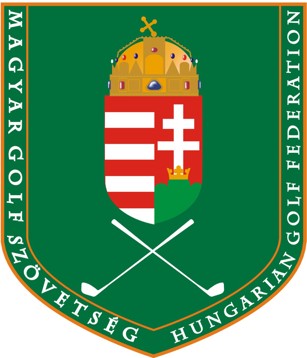 Pro-k:	Profi (arany)Férfiak:	Férfi távoli (fehér)Nők:	Női távoli (kék)Szenior és Masters férfiak:	Férfi standard (sárga)SzuperMasters férfiak:	Férfi közeli (kék)Szenior nők:	Női (piros)Junior fiúk:	Férfi távoli (fehér)Junior lányok:	Női távoli (kék)Magyar Golf SzövetségEgyéni holtverseny:	Az első helyért PlayOff a Bizottság által kijelölt szakasz(ok)on (lásd fentebb). A további helyezéseket az utolsó 9-6-3-1 szakaszok eredményei döntik el.Csapat holtverseny:	Amennyiben az első versenykört követően a 2., illetve a 4. helyeken csapat-holtverseny alakul ki, úgy a Bizottság által kijelölt szakasz(ok)on (lásd fentebb) PlayOff dönt a második versenykör helyosztóiba jutásáról. (Az érintett csapatkapitányok által kijelölt egy-egy játékos részvételével).Eredménykártya leadása: 	Az eredménykártyát a játék befejezését követően a lehető legrövidebb időn belül az erre kijelölt helyen (scoring area) a versenyző és markere által aláírva kell leadni. Amennyiben a játékos az eredménykártyát leadta és a kijelölt helyet elhagyta, úgy módosításra, javításra a továbbiakban nincs lehetősége.Eredményhirdetés:	A második napon az összes eredménykártya beérkezése és feldolgozása után.Segítő (Caddie):	Caddie-k alkalmazása megengedett.Golfkocsi használata:	Elektromos autó használata kizárólag a Magyar Golf Szövetség Versenyszabályzatában foglaltak szerint lehetséges.Budapest, 2021.10.11.A Bizottság a változtatás jogát fenntartja.Magyar Golf SzövetségMagyar Golf SzövetségNEVEZÉSI LAPGOLF ÜNNEPMagyar válogatott csapatok bajnoksága2020. október 15-16., Pannonia Golf & Country Club, Máriavölgy………………………………………………. csapatkapitány ezúton nyilatkozom, hogy a fent nevezett játékosok az MGSZ doppingszabályzatának és a Nemzetközi Doppingellenes Ügynökség (WADA) szabályainak megfelelően tiltott szereket vagy tiltott módszereket nem használnak, és a doppingszabályokat ismerik. Fentiek hozzájárulunk, hogy a versenyhez szükséges adatainkat mind a rendező klub, mind a szövetség a versennyel kapcsolatban felhasználja.….………………………………………AláírásA nevezési lapot kérjük, hogy 2021. október 11. (hétfő) 12:00 óráig legyenek szívesek visszaküldeni az alábbi e- mail címre: info@golfpannonia.hu 
Csapat neve:
Csapat neve:Játékosok nevei1.2.3.4.Tartalék:Csapatkapitány: